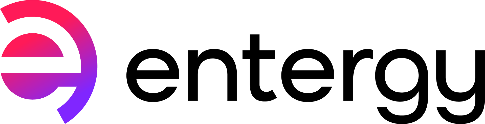 December 21, 2023Entergy Texas, Inc.8630 Eastex FreewayBeaumont, TX 77708[First Name] [Last Name] [Suffix] [Address_1][Address_2][City], [State] [Zip] Property ID: [PROP_ID]Re: Sabine Pass 230 kV Substation and Transmission Line Dear Landowner,Entergy Texas, Inc. (Entergy Texas) is committed to ensuring a safe, reliable, affordable, and sustainable supply of power for our customers. Part of that commitment requires working today to plan for our region’s infrastructure needs to ensure we are able to meet future growth. Ensuring reliable and affordable electricity is critical to the future success of the communities in which we live and serve.Proposed ProjectEntergy Texas proposes the addition of new electric transmission infrastructure in Jefferson County and plans to construct a new 230 (kilovolt) kV electric transmission line (proposed transmission line).  This proposed transmission line would cut-in to the existing Entergy Texas Sandling to Keith Lake 230 kV Transmission Line and extend the transmission line to the proposed Entergy Texas Sabine Pass Substation in Jefferson County. The Sabine Pass Substation is planned to be located approximately 0.58 mile east of the intersection of Texas State Highway 87 and Farm-to-Market Road 3322 in Jefferson County. The new transmission line could be approximately six miles in length and follow a path through Jefferson County until it reaches the new Sabine Pass Substation, depending on the route ultimately approved by the Public Utility Commission of Texas (PUCT).The transmission line will be erected utilizing either concrete or steel predominately single-pole structures within a right-of-way that would be up to 125 feet wide. This right-of-way consists of approximately 62.5 feet on either side of the centerline of the proposed transmission line, some of which could overlap with other compatible rights-of-way, depending on the final location. Adding this infrastructure will help ensure a modern and reliable transmission system to power our community for years to come – as well as help ensure the future economic success of the region. As a landowner, you may be affected by this project. How or whether this line affects you will depend on the final transmission line route selected and approved by the PUCT.It is important for us to make sure that you are fully informed of our plans and have an opportunity to share your thoughts with us. For this reason, we have established a project website(https://www.entergytexas.com/transmission/sabinepass/) that you can access and from which you may download materials explaining the project and its relationship to your property. Furthermore, Entergy Texas will hold an Open House to present information about the proposed transmission line. This Open House will be held at the Sabine Pass School located at 5641 South Gulfway Drive, Sabine Pass, TX 77655 from 4:00pm through 7:00pm on January 11, 2024. Additional information about the Open House is provided below. By accessing the website and/or attending the Open House, you can learn more about the project specifics and ask questions about the planning of this project. In addition, you can call and/or email the project team leader using the contact information provided below.What’s Next?Let me take this opportunity to explain a little more about this project and the steps ahead. There is a carefully structured process put in place and overseen by the PUCT. The process requires Entergy Texas to request that the PUCT approve the project and select the route of the proposed transmission line by submitting an application to amend its Certificate of Convenience and Necessity (CCN), which obligates Entergy Texas to provide reliable electric service. This application will include a diverse set of alternative routes from which the PUCT selects to be constructed. Entergy Texas is in the early stages of this process where POWER Engineers, a consulting firm hired for this project, has identified several preliminary alternative transmission line route segments between alternative connection points to the existing transmission line (“Cut-In” options).Maps with greater detail and additional project information will be available on the project’s website (https://www.entergytexas.com/transmission/sabinepass/) through a link titled “Online Open House.” It should be noted that these route segments are only preliminary and are subject to change based on further study and information gathered during the Open House. Information on the website and through various links on the website provides the opportunity to review project details and offer feedback or comments. The feedback options are provided via a questionnaire, email, or phone voicemail system. The email address and phone number are listed at the bottom of this letter. Entergy Texas appreciates your comments and looks forward to communicating with you.Landowners invited to attend the Open House include people listed on the current county tax rolls as owners of land within 300 feet of the center line of any proposed preliminary route segment that may be used to construct the transmission line. Your input, and that of others who may be affected by this project is important, especially in evaluating locations for new transmission facilities and assessing the project’s impacts. The comment period will be active from January 11 through February 12, 2024. All comments should be made during this four-week period. Comments initiated after February 12, 2024 cannot be guaranteed to be incorporated in the project decisions included in the CCN application.Public MeetingThe Open House will have an informal “come-and-go” format consisting of staffed information stations addressing the various aspects of the project. You will be able to review each station at your own pace, ask questions, and find out approximately where the proposed line segments are located in relation to your property. Entergy Texas will also make a questionnaire available to you to obtain your input before you leave or if you prefer to take with you, consider and return it no later than February 12, 2024.Project QuestionnaireThe information that you provide will be carefully considered in the transmission line route selection process. The best way for you to communicate this information is by completing the Project Questionnaire that has been included in this mailing, will be available at the Open House, or available online through the project website and the “Online Open House” link. If you complete the questionnaire online, it is automatically sent to the project team with your comments and feedback. You also have the option to complete the Project Questionnaire provided in this mailing and return it to the project team through the United States Postal Service using the address below. In the months following the Open House review period, Entergy Texas and POWER Engineers will develop a diverse set of alternative routes to be included in the application to be filed with the PUCT next year. At that time, Entergy Texas will provide notice of the application as prescribed by the PUCT rules. All routes and route segments included in this notice are available for selection and approval by the Public Utility Commission of Texas. If approved, only one route (consisting of multiple route segments) to the new Sabine Pass Substation will be selected by the PUCT.Any changes to the above dates or the stated processes above due to conditions that are unforeseen will be communicated on the project website. Entergy Texas appreciates your patience and understanding during this time, and we look forward to our future discussion on this project.If you have any questions about the proposed transmission project or upcoming Open House, please contact Brad Coleman and the project team in one of the following manners:By Mail:Entergy TexasAttn: Brad Coleman 8630 Eastex FreewayBeaumont, TX 77708By Project Questionnaire:Included in this mailing or by completing the same Questionnaire online through the project website and the “Online Open House” link.By Phone:409-347-5125By Email:sabinepass@entergy.comSincerely,Stuart BarrettVice President, Customer Service